«День Победы»,  05.05.23 г.9 мая  - дата торжественная и печальная. В нашей группе прошел проект, посвященный Великой Победе. Дети посетили мини-музей «Мы помним!», прочитали стихи, исполнили песни. После торжественной части начались военные учения, где ребята соревновались в ловкости, меткости, быстроте. В завершении детей встречала полевая кухня с кашей. День Победы –  символ гордости за тех, кто отстоял свободу и независимость нашей страны, символ решимости, воли русского народа, символ достоинства России!Автор: Нечахина Е.К.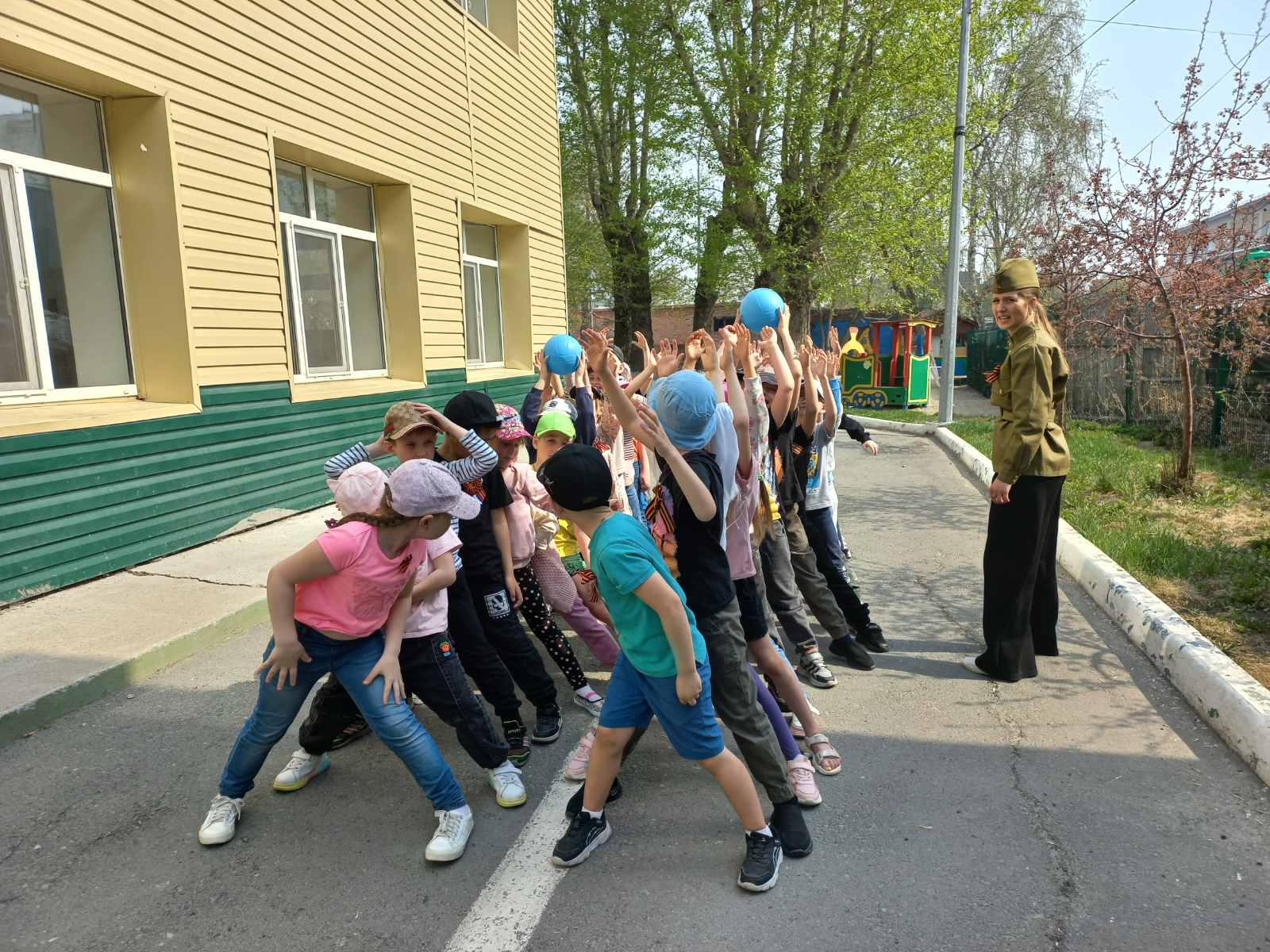 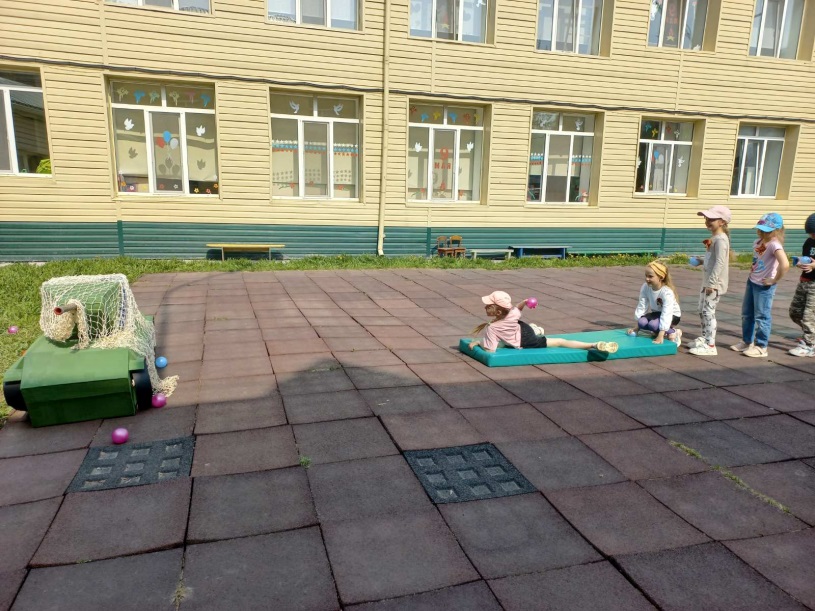 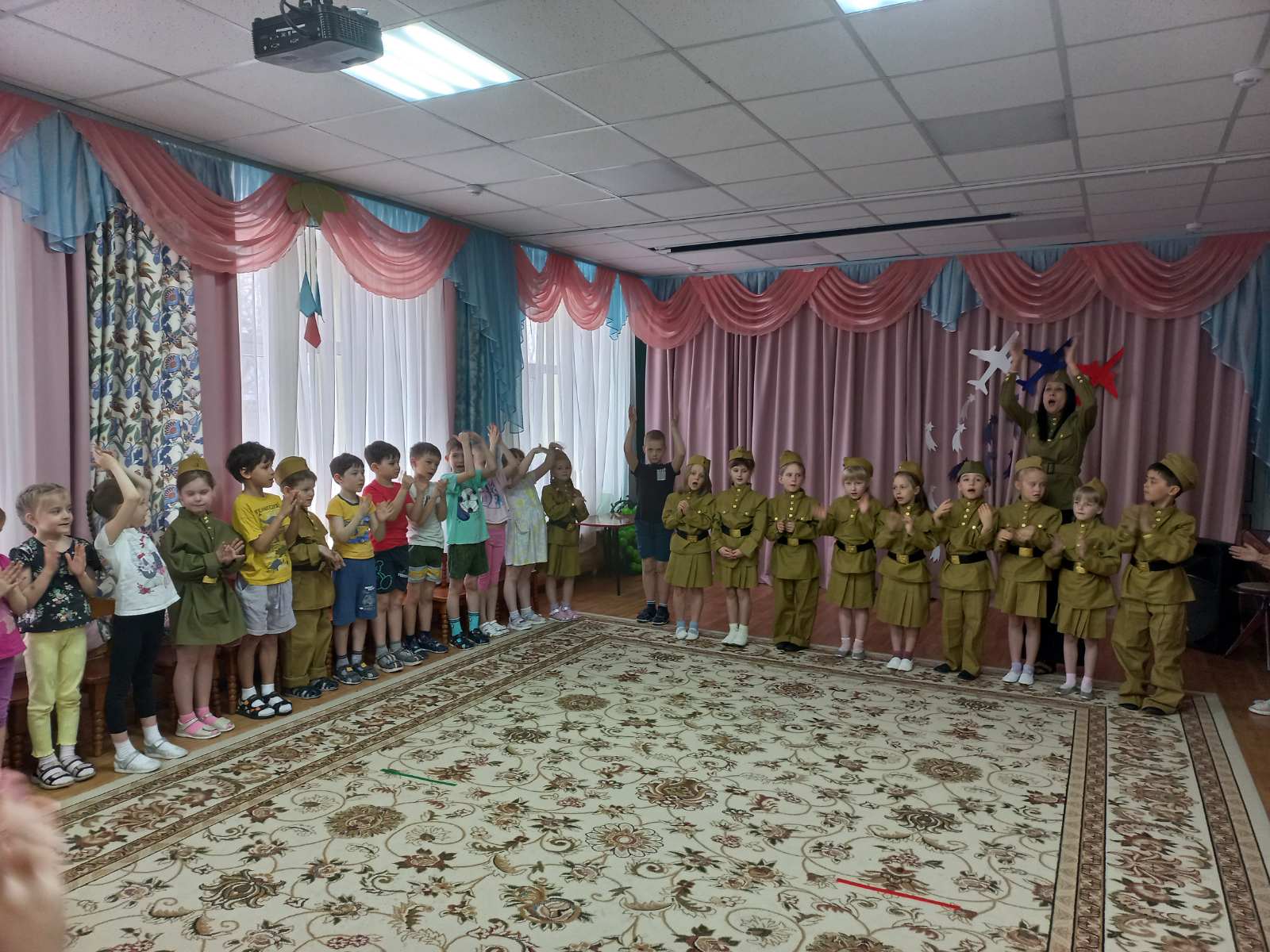 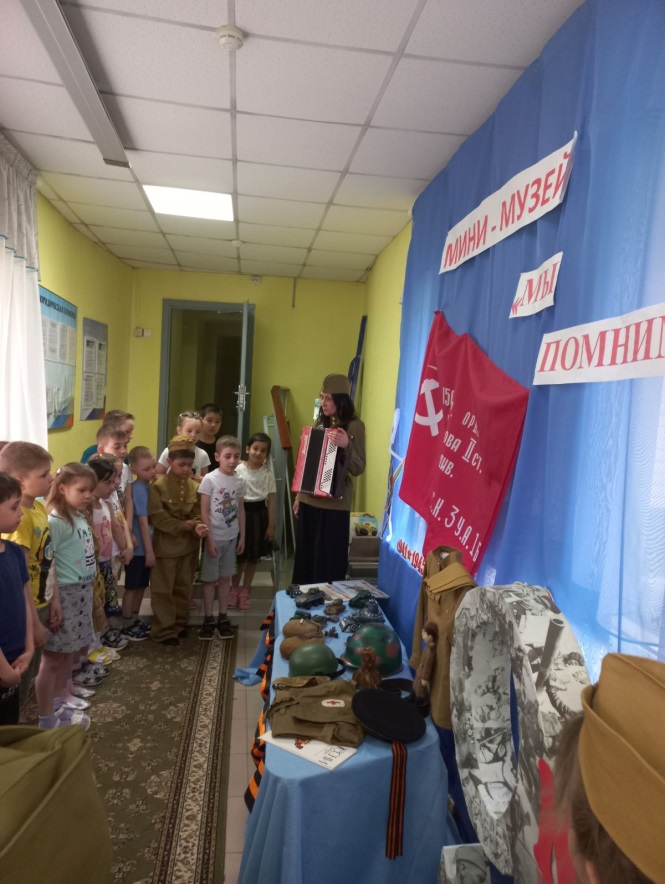 